22 июня 1941 года — одна из самых печальных дат в истории России — день начала Великой Отечественной войны. Этот день напоминает нам обо всех погибших в боях, замученных в фашистской неволе, умерших в тылу от голода и лишений. Мы скорбим по всем, кто ценой своей жизни выполнил святой долг, защищая в те суровые годы Отечество.Сегодня прошел митинг, на котором ребята почтили память павших героев минутой молчания, вспомнили скорбные годы войны, читали стихи о войне, возложили цветы к памятнику погибшим воинам. Также воспитанники приняли участие в акциях «Свеча памяти» и «Голубь мира».   Затем с ребятами проведен фестиваль  "Лейся песня фронтовая". После обеда посмотрели фильм «Наследники победы». Многие дети рассказывали про своих родных - участников Великой Отечественной войны. Ребята пришли к выводу, что нельзя забыть подвиг наших дедов и прадедов, которые воевали за наше светлое будущее.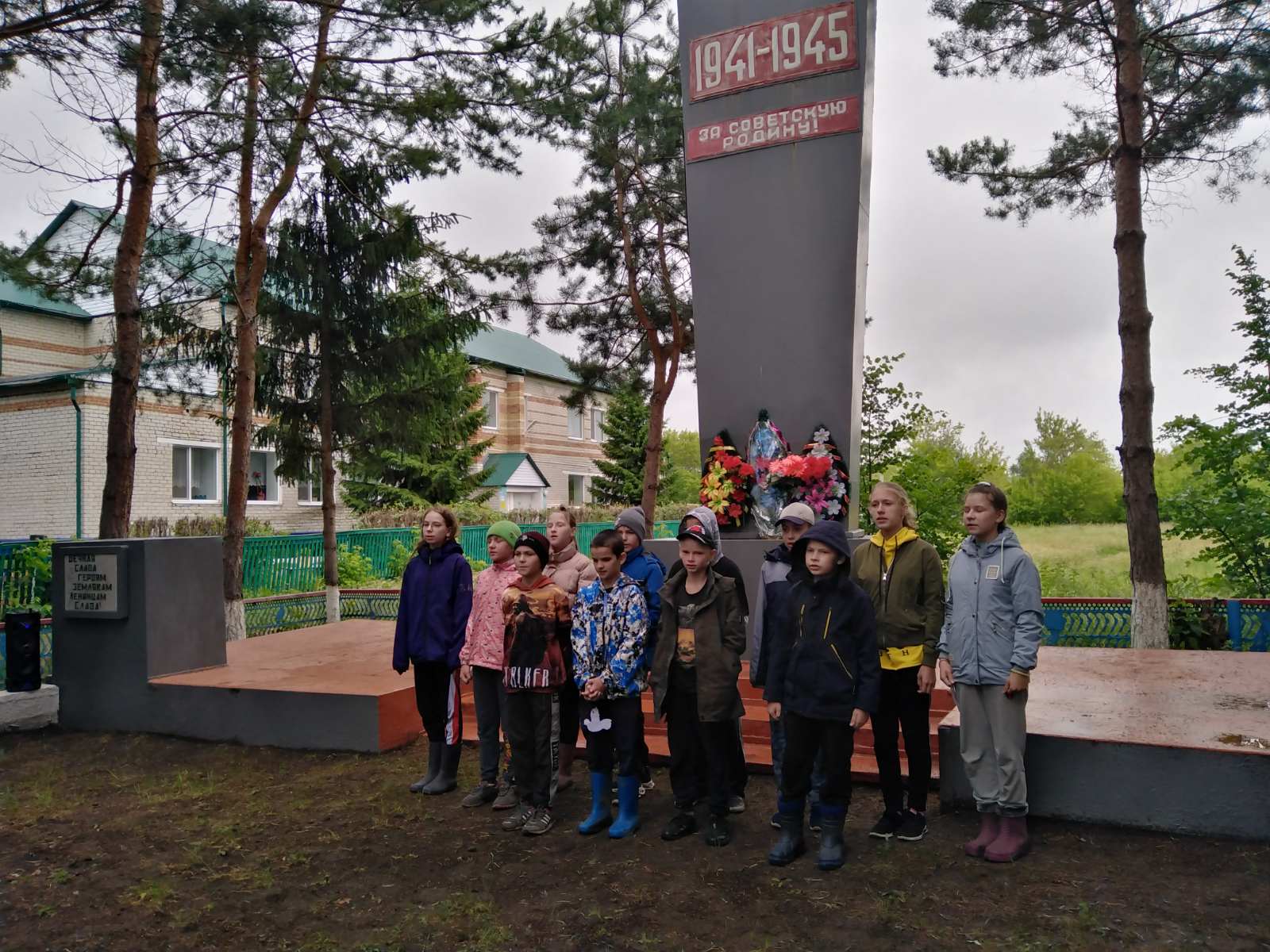 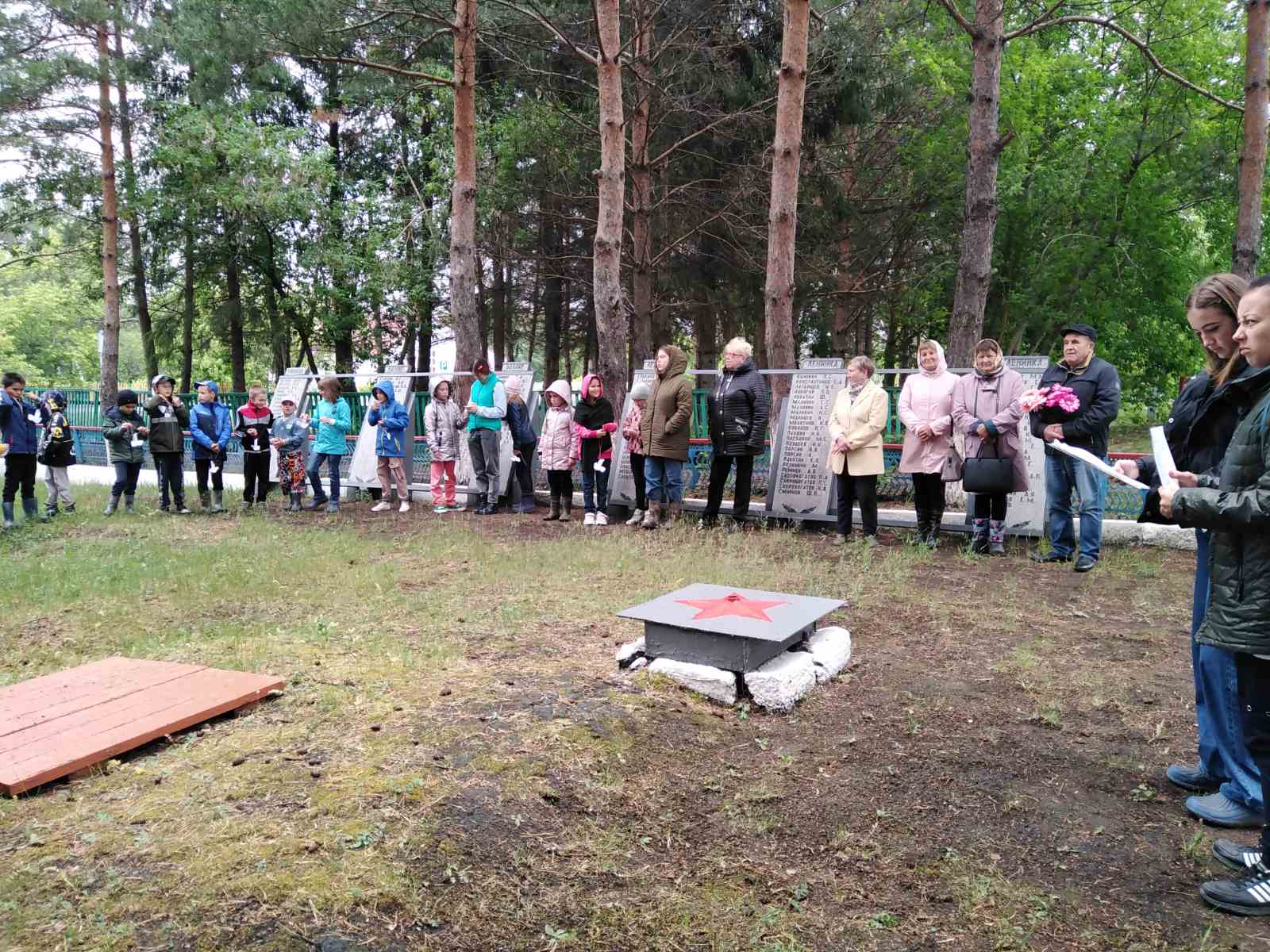 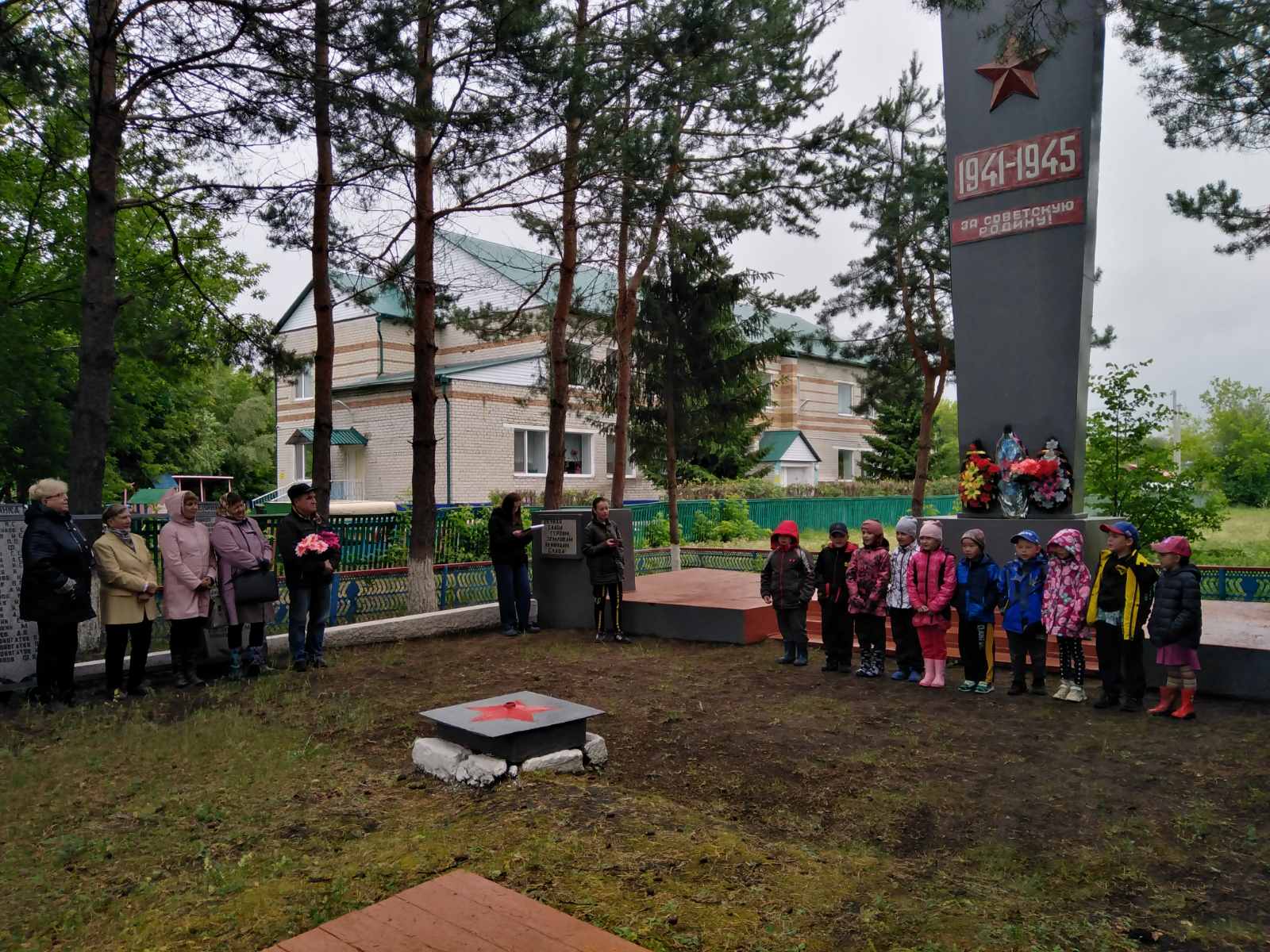 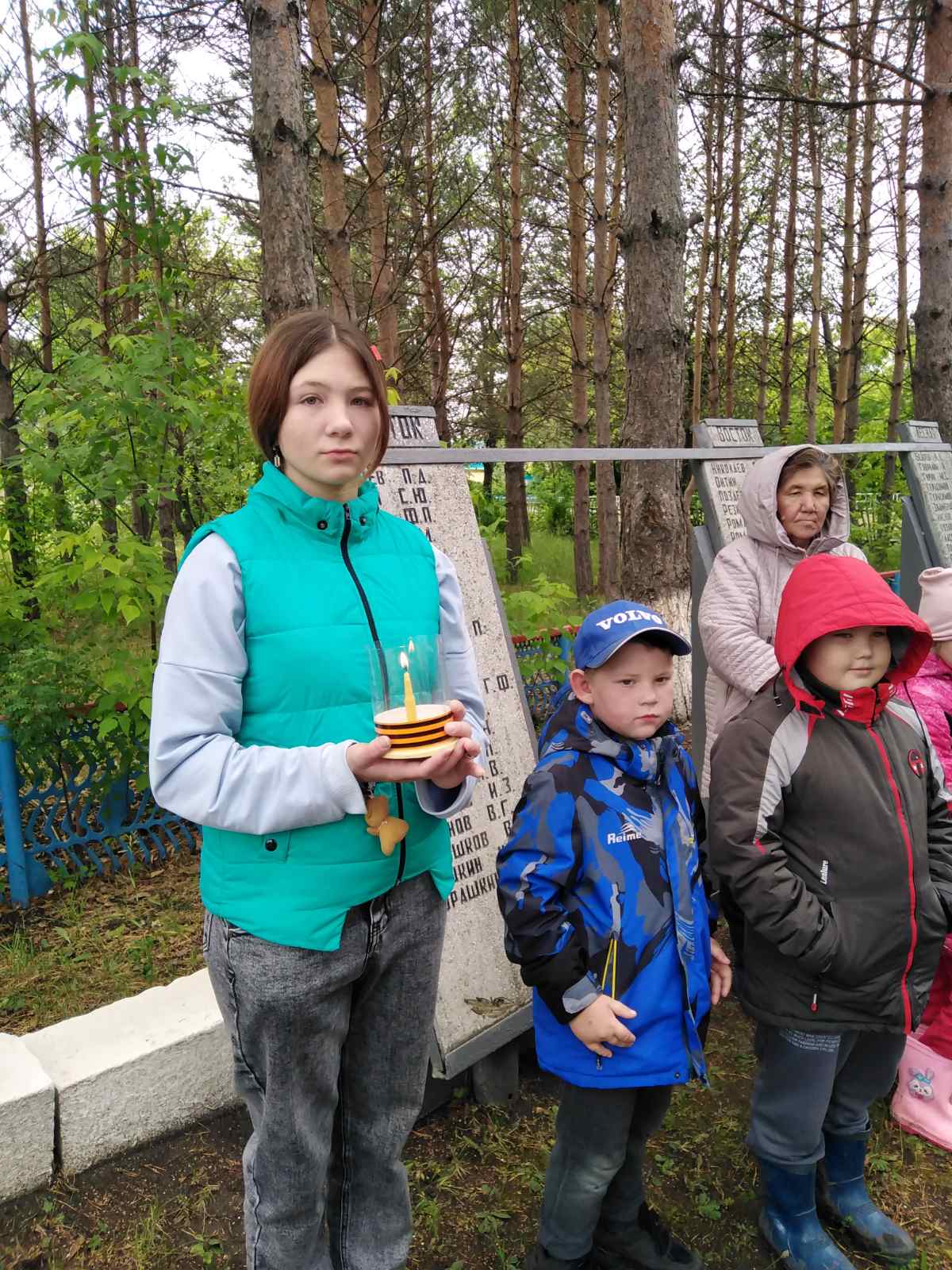 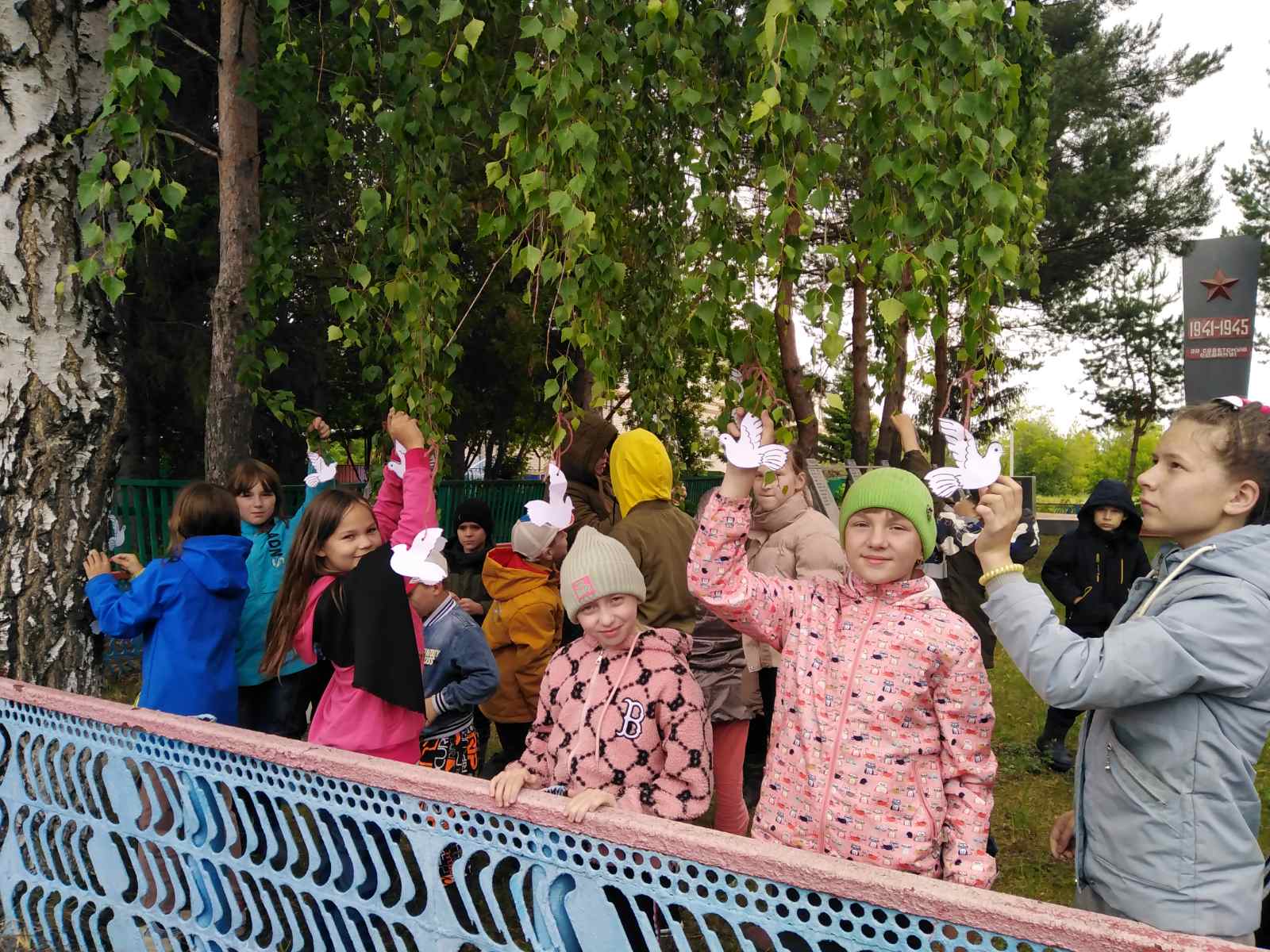 